Virginia Department of Education Superintendent’s Regions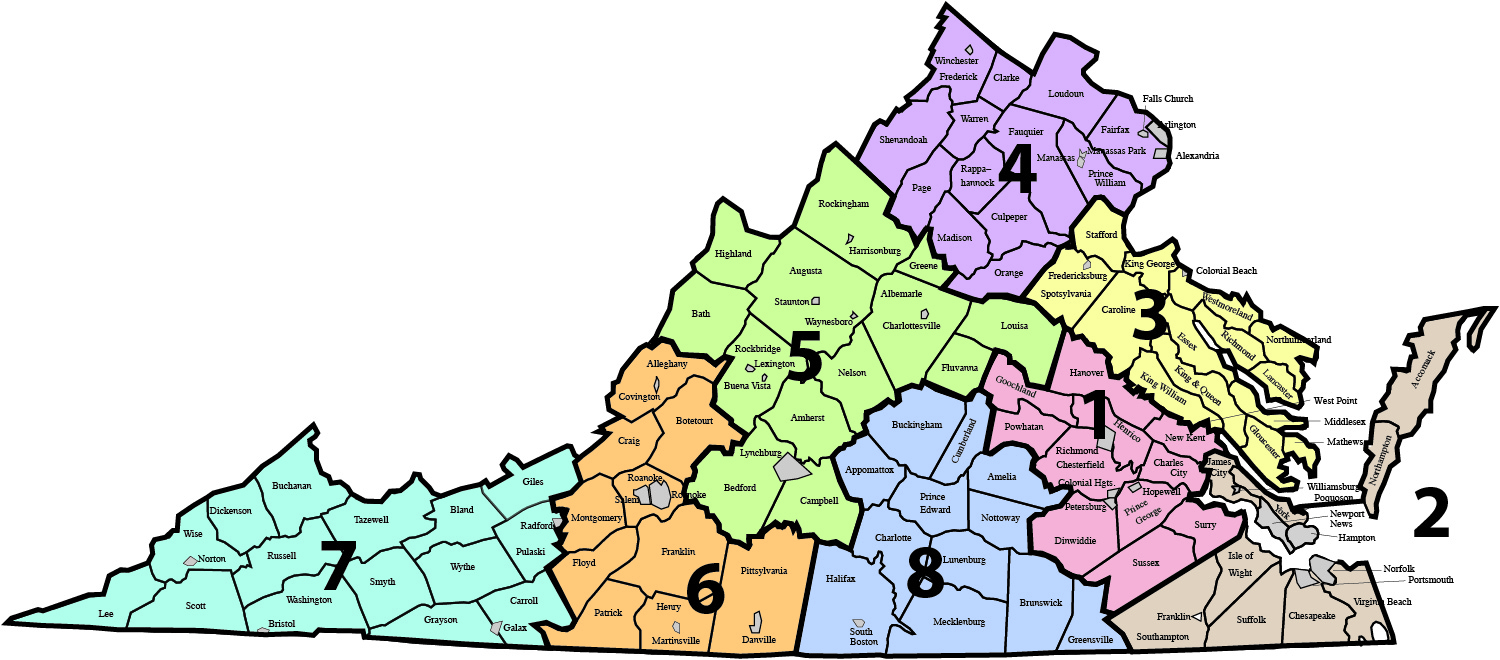 Region 1 – Central VirginiaCharles City CountyChesterfield CountyColonial HeightsDinwiddie CountyGoochland CountyHanover County Henrico CountyHopewellNew Kent CountyPetersburgPowhatan CountyPrince George CountyRichmondSurry CountySussex CountyRegion 2 – TidewaterAccomack CountyChesapeakeFranklinHamptonIsle of Wight CountyNewport NewsNorfolkNorthampton CountyPoquosonPortsmouthSouthampton CountySuffolkVirginia BeachWilliamsburg James City CountyYork CountyRegion 3 – Northern NeckCaroline CountyColonial BeachEssex CountyFredericksburgGloucester CountyKing George CountyKing William CountyKing and Queen CountyLancaster CountyMathews CountyMiddlesex CountyNorthumberland CountyRichmond CountySpotsylvania CountyStafford CountyWestmoreland CountyWest PointRegion 4 – Northern VirginiaAlexandriaArlington CountyClarke CountyCulpeper CountyFairfax CountyFalls ChurchFauquier CountyFrederick CountyLoudoun CountyMadison CountyManassasManassas ParkOrange CountyPage CountyPrince William CountyRappahannock CountyShenandoah CountyWarren CountyWinchesterRegion 5 – ValleyAlbemarle CountyAmherst CountyAugusta CountyBath CountyBedford CountyBuena VistaCampbell CountyCharlottesvilleFluvanna CountyGreene CountyHarrisonburgHighland CountyLexingtonLouisa CountyLynchburgNelson CountyRockbridge CountyRockingham CountyStauntonWaynesboroRegion 6 – Western VirginiaAlleghany CountyBotetourt CountyCovingtonCraig CountyDanvilleFloyd CountyFranklin CountyHenry CountyMartinsvilleMontgomery CountyPatrick CountyPittsylvania CountyRoanokeRoanoke CountySalemRegion 7 – SouthwestBland CountyBristolBuchanan CountyCarroll CountyDickenson CountyGalaxGiles CountyGrayson CountyLee CountyNortonPulaski CountyRadfordRussell CountyScott CountySmyth CountyTazewell CountyWashington CountyWise CountyWythe CountyRegion 8 – SouthsideAmelia CountyAppomattox CountyBrunswick CountyBuckingham CountyCharlotte CountyCumberland CountyGreensville CountyHalifax CountyLunenburgMecklenburg CountyNottoway CountyPrince Edward County